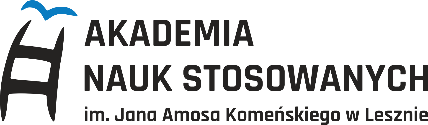 ZARZĄDZANIE1. Podstawowe informacje o kierunku.Forma studiów: studia stacjonarne dla pracujących Poziom studiów: studia drugiego stopniaUzyskany tytuł po ukończeniu studiów: magisterCzas trwania studiów: 4 semestry2. Opis kierunku.Studia na kierunku Zarządzanie to studia drugiego stopnia o profilu praktycznym odbywające się w trybie stacjonarnym. Trwają cztery semestry i kończą się nadaniem stopnia magistra.
W ramach kierunku studenci mają do wyboru dwa zakresy:Zarządzanie przedsiębiorstwemMenedżer transportu i spedycjiKoncepcja kształcenia na kierunku Zarządzanie oparta jest na wieloletnim doświadczeniu Akademii Nauk Stosowanych im. Jana Amosa Komeńskiego w Lesznie w zakresie kształcenia wysoko wykwalifikowanych kadr dla współczesnych przedsiębiorstw. Zajęcia prowadzone są w formie wykładów, ćwiczeń praktycznych, laboratoriów komputerowych oraz licznych prac projektowych kierowanych przez doświadczonych praktyków z danych dziedzin.Kierunek studiów Zarządzanie jest odpowiedzią na dzisiejsze zapotrzebowanie rynku pracy na wysoko wykwalifikowaną kadrę menedżerską, której kompetencje łączą znajomość procesów ekonomicznych, społecznych i zarządczych z nowoczesną, kompleksową i szeroką wiedzą z różnych obszarów zarządzania przedsiębiorstwami i organizacjami. Student zdobywa wiedzę, umiejętności 
i kompetencje społeczne niezbędne do sprawnego zarządzania organizacjami. W ramach prowadzonych zakresów kształci się specjalistów z zakresu zarządzania przedsiębiorstwami różnych branż, w tym transportowej i spedycyjnej.Zarządzanie przedsiębiorstwem – wiedza i umiejętności studenta ukierunkowane są na zagadnienia związane z zarządzaniem kapitałem ludzkim, prawem pracy, zarządzaniem strategicznym, współczesnymi koncepcjami zarządzania, zarządzaniem produktami 
i usługami czy kompetencjami dla Przemysłu 4.0.Menedżer transportu i spedycji – wiedza i umiejętności studenta ukierunkowane są na zagadnienia związane z procesami transportu i spedycji, zarządzania zapasami w łańcuchu dostaw, zarządzania flotą i infrastrukturą transportową, audytowania i oceny jakości procesów logistycznych czy Logistyki 4.0.3. Sylwetka absolwenta (uzyskane kompetencje, umiejętności).Absolwenci kierunku Zarządzanie posiadają wiedzę z zakresu funkcjonowania nowoczesnych organizacji oraz podstaw nauk ekonomicznych, organizacji i zarządzania, a także umiejętności menedżerskie oraz umiejętności rozwiązywania problemów organizacyjnych za pomocą metod 
i technik zarządzania.Absolwenci zakresu Zarządzanie przedsiębiorstwem kształcą się w zakresie umiejętności samodzielnego rozwiązywania problemów decyzyjnych powiązanych z zasobami przedsiębiorstwa na poziomie strategicznym, taktycznym i operacyjnym.Absolwenci zakresu Menedżer transportu i spedycji kształcą się w zakresie umiejętności samodzielnego rozwiązywania problemów decyzyjnych w zakresie optymalizacji i racjonalizacji obsługi transportowej i spedycyjnej na poziomie strategicznym, taktycznym i operacyjnym.4. Uzyskane kwalifikacje.Absolwenci zakresu Menedżer transportu i spedycji mogą ubiegać się o zwolnienie z częścitestu pisemnego będącego podstawą uzyskania certyfikatu kompetencji zawodowych 
w drogowym transporcie osób/rzeczy. Podstawa prawna: Rozporządzenie Ministra Infrastruktury 
i Budownictwa z dnia 22 czerwca 2017 r. w sprawie przeprowadzenia procesu certyfikacji kompetencji zawodowych w transporcie drogowym oraz zabezpieczenia certyfikatu kompetencji zawodowych.Perspektywy zatrudnienia (potencjalne miejsca pracy).Interdyscyplinarny charakter kierunku sprawia, iż absolwent ma perspektywę zatrudnienia jako menedżer przedsiębiorstwa (w tym również w zakresie transportu i spedycji), kierownik projektu, team leader, specjalista, konsultant, doradca w przedsiębiorstwach produkcyjnych, handlowych 
i usługowych. Program studiów przygotowuje studentów również do prowadzenia własnej działalności gospodarczej.Przebieg i organizacja praktyk: liczba godzin, miejsca odbywania praktyki, czy są przewidziane praktyki wakacyjne.Liczba godzin praktyk: 480W przeciągu 4 semestrów student realizuje 480 godzin praktyki zawodowej w potencjalnym miejscu zatrudnienia. Celem praktyki zawodowej jest zapoznanie studentów ze specyfiką pracy menedżera w różnych obszarach działalności przedsiębiorstwa i pomoc w znalezieniu najbardziej optymalnej ścieżki rozwoju kariery zawodowej. Praktyki zawodowe realizowane są w ścisłej współpracy z przedsiębiorstwami różnych branż będącymi liderami biznesowymi na rynku lokalnym.Miejsca odbywania zajęć (m.in. opis laboratoriów).Zajęcia odbywają się w budynku główny ANS w Lesznie od poniedziałku do piątku, od godz. 15.00.Przykładowe przedmioty prowadzone w ramach kierunku (przedmioty ogólne, kierunkowe, specjalistyczne, kształtujące umiejętności językowe).Przedmioty ogólne na kierunku Zarządzanie: Ekonomia menedżerska, Zarządzanie jakością, Zarządzanie kapitałem ludzkim, Zarządzanie strategiczne, Zarządzanie finansami, Zarządzanie czasem, Współczesne koncepcje zarządzania, Ekonomia współdzielenia, Zrównoważony rozwój organizacji, Etyka w biznesie, Psychologia zarządzania.Przedmioty kierunkowe, specjalistyczne: Zarządzanie przedsiębiorstwem: Zarządzanie e-businessem, Metody rozwiązywania problemów jakości, Prawo własności intelektualnej, Prawo pracy, Prawo własności intelektualnej, Zarządzanie produktem i usługą.Menedżer transportu i spedycji: Zarządzanie flotą i infrastrukturą transportową, Spedycja, Prawo cywilne, Prawo socjalne, Zarządzanie usługami logistycznymi, Rynek TSL, Bezpieczeństwo drogowePrzedmioty kształtujące umiejętności językowe: język obcy, zajęcia prowadzone w języku angielskim: E-commerce, Logistics 4.0Informacja o przewidywanych formach realizacji zajęć z wykorzystaniem metod i technik kształcenia na odległość.Microsoft Teams to platforma komunikacyjna, w oparciu o którą odbywa się część zajęć na odległość, szczególnie wybrane wykłady i wybrane zajęcia języka obcego.Dlaczego warto wybrać Zarządzanie?Kierunek Zarządzanie łączy teorię z najnowszymi trendami w biznesie uwzględniając unijne standardy edukacji menedżerskiej i wymagania rynku pracy.Absolwenci tego kierunku to przyszli liderzy, poszukiwani specjaliści i menedżerowie przygotowani do pracy w zmieniającym się otoczeniu biznesowym.Na zajęciach uczymy analitycznego myślenia, optymalnych sposobów rozwiązywania problemów oraz tego jak skutecznie wykorzystać wiedzę ekonomiczną by z sukcesem prowadzić własną firmę. 